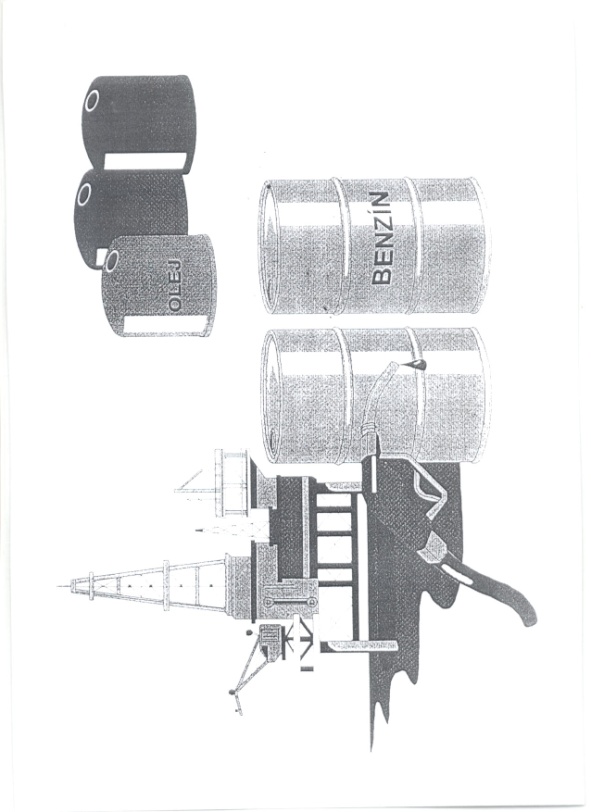 2.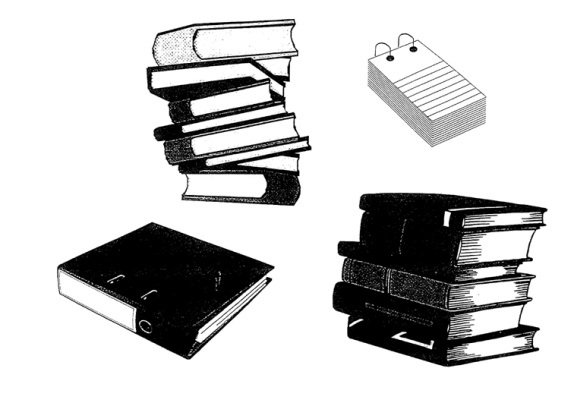 3.	4. 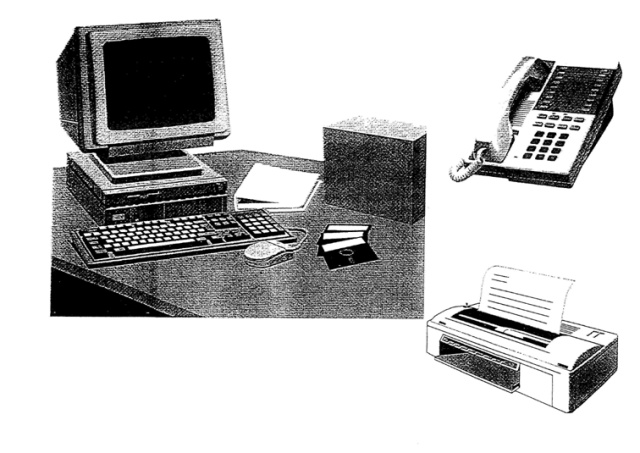 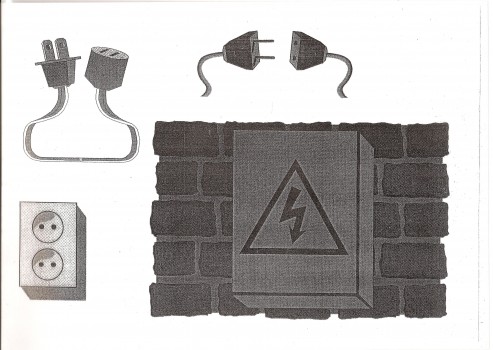 5.															TLUMICE!!!			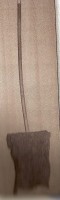 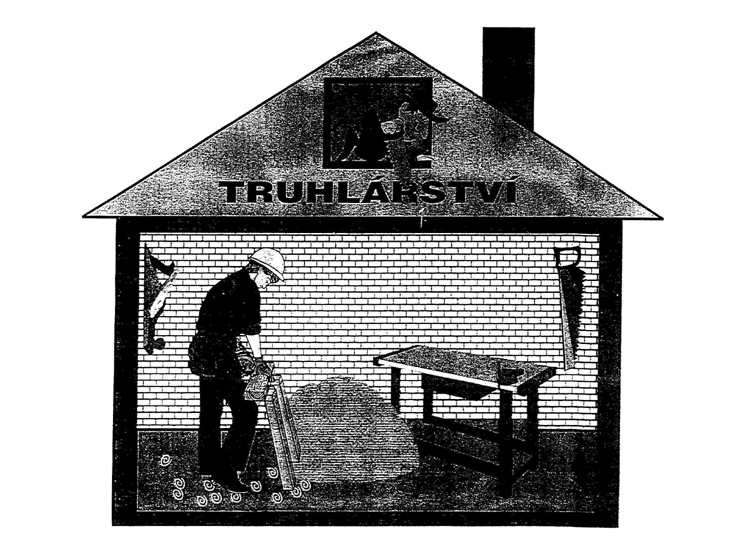 Co hoříČím HASITČím NEHASIT1.knihy, archívyprášeksníh, pěna, tlumice2.benzín, nafta, olejprášek, pěnavoda, tlumice3.jemná mechanika, video počítačesníhvoda, pěna4.elektrický rozvaděč pod proudemsníh, prášekvoda, tlumice5.sypké látky, volně ložené hoblinyvoda, písek, škvára, hlínasníh, lopata